                                                                               Escola Municipal de Educação Básica Augustinho Marcon                                                                               Catanduvas(SC), junho de 2020.                                                                               Diretora: Tatiana M. B. Menegat.                                                                                                                                                                                                      Assessora Técnica-Pedagógica: Maristela Apª. B. Baraúna.                                                                               Assessora Técnica-Administrativa: Margarete P. Dutra.                                                                                                                                                                  Professor: Rafael Munaretto.                                                                               Disciplina: Educação física.Atividades de Educação Física da Sequência Didática de Junho/Julho -  15 a 19/06 - 3° Anos 2/3.Senhores pais ou responsáveis, a atividade desta semana não é avaliativa, e por isso não é necessário que seja enviado fotos ou vídeos, mas caso queiram podem enviar no whatsApp. ObrigadoAtividade   03– Dardo com os Pés Materiais para a atividade Dardo com os Pés: 1 bola, e no chão vamos desenhar três círculos (como a figura abaixo).                                 1                                 2                                     3        Desenvolvimento da atividade:Após desenhar os círculos no chão, deverá ficar a uma distância de 3 a 4 metros do círculo. A bola deverá ser rolada/chutada com o pé para chegar até o círculo para ver qual pontuação marcada. A atividade pode ser realizada em forma de competição, para isso vamos precisar de no mínimo duas pessoas, cada uma terá direito a 5 tentativas de rolar/chutar a bola até o círculo, após as jogadas somar a pontuação de cada jogador e ver quem fez a maior pontuação. OBSERVAÇÃO: A atividade pode ser realizada individualmente, assim terá 10 tentativas e no final fazer a soma.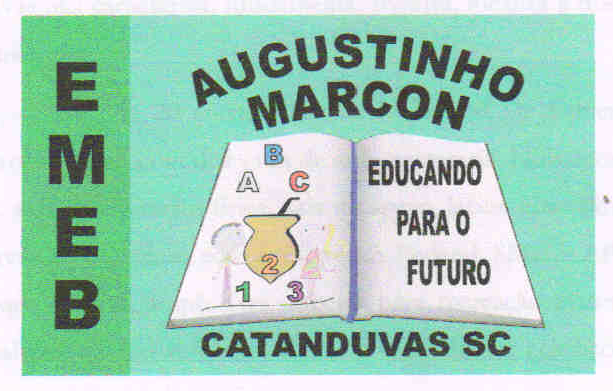 